Public Meeting – National Ethical Standards for Health Research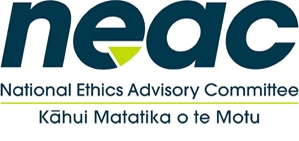 Introduction and welcomes 10:00am – 10:30amOverview of the Standards / current data from consultation 10:30am – 11:15amOpen feedback 11:15am-12:30pmTopic 1: Fit For PurposeTopic 2: Scope of the DocumentTopic 3: Merging the GuidelinesBreak 12:30pm-1:30pmRound table group discussions – case study chapter groupings 1:30pm-2:45pm Research With Maori, Pacific Peoples And ParticipantsInformed ConsentBenefits And Harms, Research ConductResearch Development, Design, Types Of Studies and CompensationData / Tissue / BiobankingSummary – feedback from groups 2:45 – 3:45pm Final thoughts 3:45pm-4:15pm 